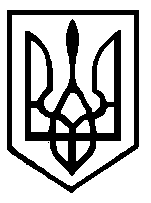 У к р а ї н аХМІЛЬНИЦЬКА   РАЙОННА   РАДАВІННИЦЬКОЇ   ОБЛАСТІРОЗПОРЯДЖЕННЯвід 27.12.2018р. № 107-рПро проведення атестації посадових осіб місцевого самоврядування Відповідно до статті 17 Закону України «Про службу в органах місцевого самоврядування», постанови Кабінету Міністрів України від 26 жовтня 2001 року № 1440 «Про затвердження положення про проведення атестації посадових осіб місцевого самоврядування»,  розпорядження голови Хмільницької районної ради «Про затвердження складу комісії та положення про проведення атестації посадових осіб місцевого самоврядування»  № 80-р від 24.12. 2010 року: Провести в лютому 2019 року атестацію посадових осіб місцевого самоврядування.Внести зміни до складу комісії визначивши головою комісії заступника голови районної ради Войчещука А.І..Контроль за виконанням цього розпорядження покладаю на заступника голови районної ради Войцещука А.І..Голова районної ради                                   З.Г. Бонсевич